Задание: создать паттерн на тему «Петербург».  Работа может быть выполнена в любой технике (гуашь, акварель, пастель, карандаш, ч/б графика и т.д.).  Формат бумаги: А4. Рабочее поле: 15х15 см.Пример оформления:                                                  А 4Аналоги: 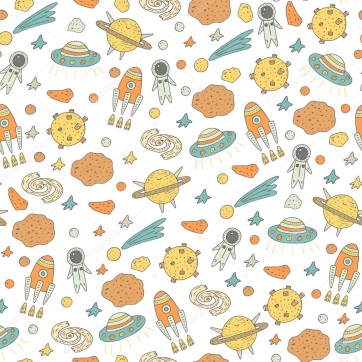 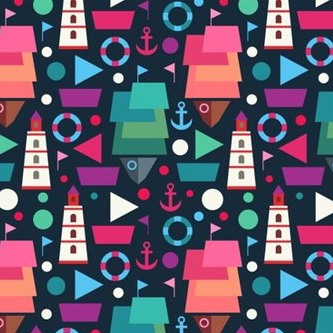 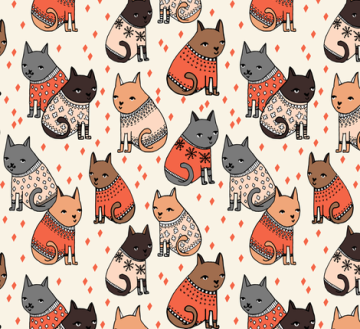 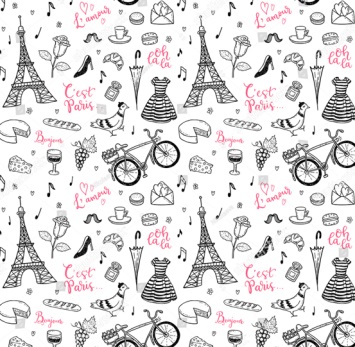 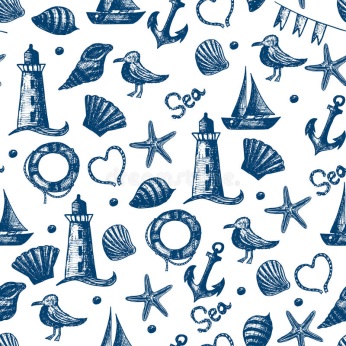 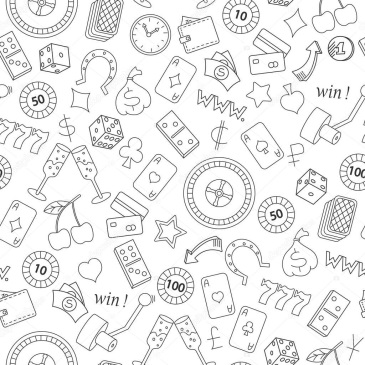 